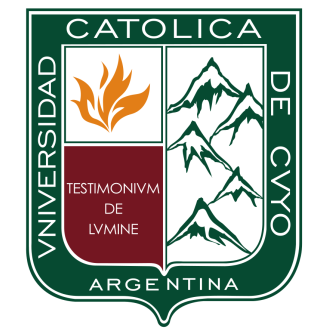 ANEXO IFORMULARIO PARA PRESENTACIÓN DE PROYECTOS DE EXTENSIÓN1. Datos de identificación del proyecto (Anexo 1-Reglamento para la presentación de Proyectos) Completar un formulario por cada uno de los proyectos de extensión y vinculación de la Unidad Académica que involucren actividades de transferencia y conocimientos específicos al medio2. Línea/s prioritaria/s de Extensión a la/s  que adscribe- Anexo I- (Marcar con una cruz. Las opciones no son excluyentes.)3. Tipo de extensión a la que pertenece el proyecto (Marcar con una cruz. Las opciones no son excluyentes)     4.  Responsables del Proyecto a. Director/ Coordinador (Adjuntar CV abreviado)            Apellido y Nombres:             DNI:             Unidad Académica:  					Sede:            Cargo:                                                               Teléfono:                                                 Correo electrónico:b. Equipo: (Completar uno por cada integrante del equipo)            Apellido y Nombres:            DNI:             Institución: 					   Sede:            Cargo:                                                                   Teléfono:                                                Correo electrónico:5. Organismos y entidades co-participantes (Adjuntar convenio, acta o aval específico de Instituciones oficiales, ONGs, empresariales, otras.)5.1. Datos de las entidades participantes: (Consignar cada una de las organizaciones que participan en el proyecto)         Institución:          Responsable:          Datos de contacto          Dirección:                                                                  Provincia:         Teléfono:                                                                   Correo electrónico:6. Descripción  del Proyecto:6.1. Justificación:6.2. Sustento teórico6.3. Objetivos General y Específicos     6.4. Cronograma  y Plan de Actividades6.5. Lugar donde se desarrollaran las actividades de campoAulas del CEPID, UCCuyo SL6.6. Plan de Formación de Recursos Humanos (formación de docentes y alumnos en extensión)6.7. Transferencia de los Resultados de Extensión6.8. Recursos Disponibles (recursos materiales y humanos que posee la Universidad para llevar a cabo la extensión y aquellos que podrían necesitarse)7. Resultados Previstos 8. Presupuesto9. Vinculación con Proyectos/actividades de Investigación En caso afirmativo:a. Denominación del/los proyecto/s de investigación…………………………………………………………………………………………..b. Sede /…………………………………………………………………………………………..c. Unidad/es Académica/s Carrera/s……………………………………………………………………………………………     d. Carrera/s………………………………………………………………………………………San Luis, 30  de Junio 2018.……………………. 		       		             …………………….Firma y aclaración						Firma y aclaración         Director del Proyecto				   Coordinador/Director CarreraANEXO IIVALORADOR DE PROGRAMAS, PROYECTOS Y ACTIVIDADES DE VINCULACIÓNDENOMINACIÓNSEDEUNIDAD/ES ACADÉMICA/SCATEDRA/SDIRECTOR O RESPONSABLEFECHA DE INICIO                                                               FECHA DE FINALIZACIÓNVALORACIÓN DEL PROYECTO (*)(*)RANGO DE VALORACIÓNCada uno de los criterios será evaluado según un rango de valoración correspondiente a una escala del 1 al 4 según la siguiente rango:DENOMINACIÓNSEDEUNIDAD/ES ACADÉMICA/SCÁTEDRA/SFECHA DE INICIOFECHA DE FINALIZACIÓNDefinir líneas prioritariasInclusión y promoción socialDesarrollo regional y productivoSalud y cuidado de medio ambienteDesarrollo sostenible y progreso tecnológicoFormación humanística y pastoralProyectos y actividades de Responsabilidad Sociala. Académicos b. Proyectos de Voluntariadoc. Difusión y comunicaciónd. Artístico-Cultural-Recreativae.  Otro(Especificar)ActividadSemanasSemanasSemanasSemanasSemanasSemanasSemanasSemanasSemanasSemanasSemanasSemanasActividad123456789101112PRESUPUESTO TOTAL $ 15.000,-PRESUPUESTO TOTAL $ 15.000,-PRESUPUESTO TOTAL $ 15.000,-PRESUPUESTO TOTAL $ 15.000,-PRESUPUESTO TOTAL $ 15.000,-PRESUPUESTO TOTAL $ 15.000,-PRESUPUESTO TOTAL $ 15.000,-PRESUPUESTO TOTAL $ 15.000,-PRESUPUESTO TOTAL $ 15.000,-PRESUPUESTO TOTAL $ 15.000,-RUBROCONCEPTOAporte UCCuyoAporte ContraparteAporte ContraparteIMPORTE TOTALIMPORTE TOTAL% máx CTO.% máx CTO.% máx  RUBROBIENES DE CONSUMORefrigerios$0,00$0,00$0,00$0,00$0,0070,00%70,00%HASTA EL70% DEL TOTALBIENES DE CONSUMOLibrería$0,00$0,00$0,00$0,00$0,0070,00%70,00%HASTA EL70% DEL TOTALBIENES DE CONSUMOBibliografía$0,00$0,00$0,00$0,00$0,0070,00%70,00%HASTA EL70% DEL TOTALBIENES DE CONSUMOCombustibles$0,00$0,00$0,00$0,00$0,0070,00%70,00%HASTA EL70% DEL TOTALBIENES DE CONSUMOInsumos de informática$0,00$0,00$0,00$0,00$0,0070,00%70,00%HASTA EL70% DEL TOTALBIENES DE CONSUMOInsumos de laboratorio$0,00$0,00$0,00$0,00$0,0070,00%70,00%HASTA EL70% DEL TOTALBIENES DE CONSUMOutensilios de cocina y comedor$0,00$0,00$0,00$0,00$0,0070,00%70,00%HASTA EL70% DEL TOTALSUBTOTAL BIENES DE CONSUMOSUBTOTAL BIENES DE CONSUMOSUBTOTAL BIENES DE CONSUMOSUBTOTAL BIENES DE CONSUMO$0,00$0,00SERVICIOS PROFESIONALES Y NO PROFESIONALESServicios Informáticos$0,00$0,00$0,00$0,00$0,0060%60%HASTA EL 80% DEL TOTALSERVICIOS PROFESIONALES Y NO PROFESIONALESHonorarios Director y Equipo$0,00$0,00$0,00$0,00$0,0060%60%HASTA EL 80% DEL TOTALSERVICIOS PROFESIONALES Y NO PROFESIONALESServicios técnicos y profesionales$0,00$0,00$0,00$0,00$0,0060%60%HASTA EL 80% DEL TOTALSERVICIOS PROFESIONALES Y NO PROFESIONALESServicios técnicos y profesionales$0,00$0,00$0,00$0,00$0,0060%60%HASTA EL 80% DEL TOTALSERVICIOS PROFESIONALES Y NO PROFESIONALESMovilidad$0,00$0,00$0,00$0,00$0,0050%50%HASTA EL 80% DEL TOTALSERVICIOS PROFESIONALES Y NO PROFESIONALESViáticos$0,00$0,00$0,00$0,00$0,0050%50%HASTA EL 80% DEL TOTALSERVICIOS PROFESIONALES Y NO PROFESIONALESCongresos$0,00$0,00$0,00$0,00$0,0030%30%HASTA EL 80% DEL TOTALSUBTOTAL SERVICIOS SUBTOTAL SERVICIOS SUBTOTAL SERVICIOS SUBTOTAL SERVICIOS $0,00$0,00BIENES DE USOMaquinarias y equipos$0,00$0,00$0,00$0,00$0,0030,00%30,00%HASTA EL 30% DEL TOTALBIENES DE USOMaquinarias y equipos$0,00$0,00$0,00$0,00$0,0030,00%30,00%HASTA EL 30% DEL TOTALBIENES DE USOMaquinarias y equipos$0,00$0,00$0,00$0,00$0,0030,00%30,00%HASTA EL 30% DEL TOTALSUBTOTAL BIENES DE USOSUBTOTAL BIENES DE USOSUBTOTAL BIENES DE USOSUBTOTAL BIENES DE USO$0,00$0,00TOTAL PRESUPUESTOTOTAL PRESUPUESTOTOTAL PRESUPUESTOTOTAL PRESUPUESTOTOTAL PRESUPUESTOTOTAL PRESUPUESTOTOTAL PRESUPUESTOTOTAL PRESUPUESTO$0,00$0,00  SINO   CRITERIOS DE CALIDAD Y PERTINENCIA VALORACIÓNVALORACIÓNVALORACIÓNVALORACIÓNVALORACIÓNCRITERIOS DE CALIDAD Y PERTINENCIA ExcelenteMuy BuenoBuenoRegularOtroEncuadramiento del proyecto y sus objetivos  en relación a la extensión universitariaConsistencia interna en cuanto a líneas prioritarias, justificación y sustento teóricoCreatividad y originalidad de la propuesta. Enfoque interdisciplinarioFactibilidad del cronograma y de la secuencia en el plan de actividades previsto.  Precisión en la definición de las etapas y tareas Adecuada dotación de recursos y capacidad del equipo para implementar los resultados del proyecto y de las condiciones externas a las que está supeditado.Racionalidad del presupuesto .Razonabilidad económica de los resultados del proyecto y su impacto previsto.Transferencia al medio y difusión.Formación de Recursos Humanos.Vinculación con dos o más Unidades Académicas y proyectos o actividades de investigación pertinentes al mismo.EXCELENTE(4)El Proyecto/Actividad cumple con los criterios de calidad y pertinencia por encima de las expectativas previstas.MUY BUENO(3)El Proyecto/Actividad cumple con los criterios de calidad y pertinencia previstos.BUENO(2)El Proyecto/Actividad alcanza los criterios de calidad y/o  pertinencia en el nivel mínimo esperado.REGULAR(1)El Proyecto/Actividad evidencia deficiencias en los criterios de calidad y/o  pertinencia.OTRO   ---No evaluable por no constituir un proyecto o actividad de extensión propiamente  dicha.  